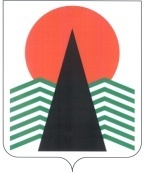  Администрация Нефтеюганского районаМуниципальная комиссияпо делам несовершеннолетних и защите их правПОСТАНОВЛЕНИЕ №4727 июня 2019 года, 10 – 15 ч.  г. Нефтеюганск, 3мкрн., д. 21, каб. 430зал совещаний администрации Нефтеюганского района,(сведения об участниках заседания указаны в протоколе №34заседания МКДН и ЗП Нефтеюганского района) Об исполнении (в полном объеме и в установленный срок) решений комиссии по делам несовершеннолетних и защите их прав Нефтеюганского района, принятых на заседаниях (совещаниях, семинарах, дискуссионных площадках)	Заслушав и обсудив информацию по вопросу, предусмотренному планом работы муниципальной комиссии по делам несовершеннолетних и защите их прав Нефтеюганского района на 2019 год, муниципальная комиссия установила:	 На контроле муниципальной комиссии по делам несовершеннолетних и защите их прав Нефтеюганского района по состоянию на 26 июня 2019 года находилось 24 поручения, принятые на заседаниях комиссии и совещаниях. Поручения выполнены в полном объеме и в срок, кроме:- исполнитель Отдел Министерства внутренних дел России по Нефтеюганскому району:	- пункт 4 постановления № 2 от 24.01.2019 – срок исполнения не позднее 05.05.2019 – информация (52/8/3-10924 от 06.05.2019) поступила 06.05.2019 (вх. № 704); срок исполнения 05.06.2019 информация (52/8/3-14135 от 05.06.2019) поступила  11.06.2019 (вх.№ 1053);	- пункт 2 постановления № 11 от 28.02.2019 – срок исполнения до 01.06.2019, информация (52/8/3-13109 от 29.05.2019) поступила 11.06.2019 (вх. № 1054);	- пункт 4 постановления № 26 от 25.04.2019 – срок исполнения  22.05.2019, информация (52/8/3-10609 от 30.04.2019) поступила 25.06.2019 (вх. № 1146);	- пункта 2 постановления № 30-2019 от 16.05.2019 – срок исполнения 15.06.2019 – информация не поступила;	- исполнитель бюджетное учреждение Ханты-Мансийского автономного округа -Югры «Нефтеюганский районный комплексный центр социального обслуживания населения»:	- пункты 3.1, 4.1. протокольного решения совещания от 14.12.2018 – срок исполнения до 01.06.2019, информация (15/30-исх-941 от 21.06.2019) поступила 21.06.2019 (вх. № 1133 от 21.06.2019).	Кроме этого, по состоянию на 26.06.2019 из ОМВД России по Нефтеюганскому району не предоставлена информация по рассмотрению Представлений об устранении причин и условий, способствовавших совершению административного правонарушения, от 13.05.2019  № 2 в отношении гр. Каюмовой А.Р., №3 в отношении гр. Каюмова И.В., №4 в отношении Рымова А.А. (27-исх-379 от 15.05.2019).	В целях исполнения требований, предусмотренных пунктом 3 статьи 11 Федерального закона Российской Федерации от 24.06.1999 № 120-ФЗ «Об основах системы профилактики безнадзорности и правонарушений несовершеннолетних», в части обязательного исполнения постановлений муниципальной комиссии по делам несовершеннолетних и защите их прав, а также обеспечения ответственности при выполнении постановлений и поручений муниципальной комиссии, муниципальная комиссия по делам несовершеннолетних и защите их прав п о с т а н о в и л а: 	1. Снять с контроля постановления, решения совещаний  муниципальной комиссии по делам несовершеннолетних и защите их прав Нефтеюганского района со сроком исполнения до 26 июня 2019 года, кроме поручений, указанных как неисполненные.	Срок:  27 июня 2019 года.	2. Рекомендовать Отделу Министерства внутренних дел России по Нефтеюганскому району (Г.П.Джусоев):	2.1.  принять меры к исполнению поручений, указанных в постановлении, как неисполненные.	Срок: не позднее 15 июля 2019 года.	2.2. провести служебную проверку по вопросу неисполнения поручений  муниципальной комиссии, при установлении вины должностных лиц рассмотреть вопрос о привлечении их к ответственности за неисполнение вышеуказанных документов, а также за направление с нарушением срока.	Срок: не позднее 15 июля 2019 года.	3. Рекомендовать бюджетному учреждению Ханты - Мансийского автономного округа - Югры «Нефтеюганский районный комплексный центр социального обслуживания населения» (Л.Я.Ким) не допускать впредь нарушения сроков предоставления информации по поручениям  муниципальной комиссии по делам несовершеннолетних и защите их прав Нефтеюганского района.	 Срок: 27 июня 2019 года.	4. Изменить срок направления в муниципальную комиссию по делам несовершеннолетних и защите их прав Нефтеюганского района информации о результатах организации трудоустройства, оздоровления и отдыха несовершеннолетних, находящихся в социально опасном положении (п. 2 постановления № 39 от 30.05.2019) 	Срок: до 23 июля (данные за июль), до 23 августа (данные за август).	5. Контроль за исполнением постановления возложить на заместителя председателя муниципальной комиссии по делам несовершеннолетних и защите их прав Нефтеюганского района.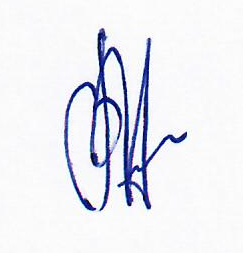 Председательствующий в заседании                                                В.Г.Михалев